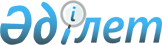 Қызылорда облысы әкімдігінің 2022 жылғы 17 мамырдағы № 558 "Қызылорда облысы бойынша 2022 жылға арналған асыл тұқымды мал шаруашылығын дамытуды, мал шаруашылығының өнімділігін және өнім сапасын арттыруды субсидиялау бағыттары бойынша субсидиялар көлемдерін, сондай-ақ ауыл шаруашылығы жануарларының аналық басының азығына жұмсалған шығындар құнын арзандатуға субсидиялар нормативтерін, субсидиялар алушыларға қойылатын өлшемшарттары және субсидиялар алуға арналған өтінім беру мерзімдерін бекіту туралы" қаулысына өзгеріс енгізу туралыҚызылорда облысы әкімдігінің 2022 жылғы 6 желтоқсандағы № 676 қаулысы. Қазақстан Республикасының Әділет министрлігінде 2022 жылғы 7 желтоқсанда № 31015 болып тіркелді
      Қызылорда облысының әкімдігі ҚАУЛЫ ЕТЕДІ:
      1. Қызылорда облысы әкімдігінің 2022 жылғы 17 мамырдағы № 558 "Қызылорда облысы бойынша 2022 жылға арналған асыл тұқымды мал шаруашылығын дамытуды, мал шаруашылығының өнімділігін және өнім сапасын арттыруды субсидиялау бағыттары бойынша субсидиялар көлемдерін, сондай-ақ ауыл шаруашылығы жануарларының аналық басының азығына жұмсалған шығындар құнын арзандатуға субсидиялар нормативтерін, субсидиялар алушыларға қойылатын өлшемшарттары және субсидиялар алуға арналған өтінім беру мерзімдерін бекіту туралы" қаулысына (нормативтік құқықтық актілерді мемлекеттік тіркеу тізілімінде № 28110 болып тіркелген) келесі өзгеріс енгізілсін:
      көрсетілген қаулымен бекітілген Қызылорда облысы бойынша 2022 жылға арналған асыл тұқымды мал шаруашылығын дамытуды, мал шаруашылығының өнімділігін және өнім сапасын арттыруды субсидиялау бағыттары бойынша субсидиялар көлемдері осы қаулының қосымшасына сәйкес жаңа редакцияда жазылсын.
      2. "Қызылорда облысының ауыл шаруашылығы және жер қатынастары басқармасы" коммуналдық мемлекеттік мекемесі осы қаулыны заңнамада белгіленген тәртіппен Қазақстан Республикасының Әділет министрлігінде мемлекеттік тіркеуді қамтамасыз етсін.
      3. Осы қаулының орындалуын бақылау Қызылорда облысы әкімінің бірінші орынбасары С.С. Қожаниязовқа жүктелсін.
      4. Осы қаулы оның алғашқы ресми жарияланған күнінен бастап қолданысқа енгізіледі Қызылорда облысы бойынша 2022 жылға арналған асыл тұқымды мал шаруашылығын дамытуды, мал шаруашылығының өнімділігін және өнім сапасын арттыруды субсидиялау бағыттары бойынша субсидиялар көлемдері
      Ескертпе: 
      Жануарлардың барлық түрлерін, етті бағыттағы құстардың ата-енелік/ата-тектік нысандағы асыл тұқымды тәуліктік балапанын, асыл тұқымды құстан алынған жұмыртқа бағытындағы финалдық нысандағы тәуліктік балапанды, ірі қара малдың және қойлардың эмбриондарын сатып алу бекітілген нормативке дейін, бірақ оны сатып алу құнының 50%-ынан аспайтын мөлшерде субсидияланады.
      Сүтті және сүтті-етті тұқымды асыл тұқымды бұқаның ұрығын сатып алу құнының 100%-на дейін субсидияланады, бірақ бекітілген нормативтерден аспайды.
      Асыл тұқымды тұқымдық бұқаларды/тұқымдық қошқарларды тауарлық табынға/отарға одан әрі жалға беру кезінде өтінім беруші етті мал шаруашылығындағы/қой шаруашылығындағы оператор болып табылады. Аналық мал басына арақатынасты есептеу бір тұқымдық аталыққа (асыл тұқымдық және дистрибьютерлік орталықтарды қоспағанда) кемінде 13 аналық басты құрайды және 25 аналық мал басынан аспайды.
      Асыл тұқымды тұқымдық айғырлар мен тұқымдық түйелерді сатып алу аналық мал басы бар болған кезде субсидияланады. Аналық мал басының арақатынасын есептеу бір тұқымдық аталыққа кемінде 8 аналық басты құрайды және 15 аналықтан аспайды.
					© 2012. Қазақстан Республикасы Әділет министрлігінің «Қазақстан Республикасының Заңнама және құқықтық ақпарат институты» ШЖҚ РМК
				
      Қызылорда облысының әкімі

Н. Налибаев

      "КЕЛІСІЛДІ"Қазақстан РеспубликасыАуыл шаруашылығы министрлігі
Қызылорда облысы әкімдігінің
2022 жылғы 6 желтоқсандағы
№ 676 қаулысына қосымшаҚызылорда облысы әкімдігінің
2022 жылғы "17" мамырдағы
№ 558 қаулысына 1-қосымша
№
Субсидиялау бағыты
Өлшем 
бірлігі
1 бірлікке арналған субсидиялар норматив
тері, теңге
Субсидия көлемі
Субсидия сомасы,
мың теңге
Етті және етті-сүтті мал шаруашылығы:
Етті және етті-сүтті мал шаруашылығы:
Етті және етті-сүтті мал шаруашылығы:
Етті және етті-сүтті мал шаруашылығы:
Етті және етті-сүтті мал шаруашылығы:
Етті және етті-сүтті мал шаруашылығы:
1
Селекциялық және асыл тұқымдық жұмыс жүргізу:
Селекциялық және асыл тұқымдық жұмыс жүргізу:
Селекциялық және асыл тұқымдық жұмыс жүргізу:
Селекциялық және асыл тұқымдық жұмыс жүргізу:
Селекциялық және асыл тұқымдық жұмыс жүргізу:
1.1
Ірі қара малдың тауарлық аналық басы
бас/
шағылыстыру 
маусымы
10 000
45 506
455 060
1.2
Ірі қара малдың асыл тұқымды аналық басы
бас/
шағылыстыру 
маусымы
15 000
5 097
76 455
2
Етті, етті-сүтті тұқымдардың асыл тұқымды тұқымдық бұқасын сатып алу
сатып
алынған бас
150 000
826
123 900
3
Ірі қара малдың асыл тұқымды аналық басын сатып алу:
Ірі қара малдың асыл тұқымды аналық басын сатып алу:
Ірі қара малдың асыл тұқымды аналық басын сатып алу:
Ірі қара малдың асыл тұқымды аналық басын сатып алу:
Ірі қара малдың асыл тұқымды аналық басын сатып алу:
3.1
Отандық
сатып
алынған бас
150 000
769
115 350
3.2
Тәуелсіз мемлекеттер достастығы, Краина елдерінен импортталған
сатып
алынған бас
225 000
50
11 250
4
Бордақылау алаңдарына бордақылау үшін немесе сою қуаты тәулігіне кемінде 50 бас ірі қара мал болатын ет өңдеуші кәсіпорындарға өткізілген немесе ауыстырылған ірі қара малдың еркек дарақтарының (оның ішінде сүтті және сүтті-етті тұқымдардың еркек дарақтары) құнын арзандату
тірідей 
салмағы, килограмм
200
1 023 738,775
204 747,755
барлығы
барлығы
986 762,755
986 762,755
986 762,755
986 762,755
Сүтті және сүтті-етті мал шаруашылығы:
Сүтті және сүтті-етті мал шаруашылығы:
Сүтті және сүтті-етті мал шаруашылығы:
Сүтті және сүтті-етті мал шаруашылығы:
Сүтті және сүтті-етті мал шаруашылығы:
Сүтті және сүтті-етті мал шаруашылығы:
5
Сүтті және сүтті-етті тұқымдардың асыл тұқымды бұқасының ұрығын сатып алу:
Сүтті және сүтті-етті тұқымдардың асыл тұқымды бұқасының ұрығын сатып алу:
Сүтті және сүтті-етті тұқымдардың асыл тұқымды бұқасының ұрығын сатып алу:
Сүтті және сүтті-етті тұқымдардың асыл тұқымды бұқасының ұрығын сатып алу:
Сүтті және сүтті-етті тұқымдардың асыл тұқымды бұқасының ұрығын сатып алу:
5.1
Бір жынысты
сатып
алынған доза
10 000
2 372
23 720
6
Ірі қара малдың асыл тұқымды аналық басын сатып алу:
Ірі қара малдың асыл тұқымды аналық басын сатып алу:
Ірі қара малдың асыл тұқымды аналық басын сатып алу:
Ірі қара малдың асыл тұқымды аналық басын сатып алу:
Ірі қара малдың асыл тұқымды аналық басын сатып алу:
6.1
Отандық
сатып 
алынған бас
200 000
248
49 600
барлығы
барлығы
73 320
73 320
73 320
73 320
7
Сүт өндіру құнын арзандату:
Сүт өндіру құнын арзандату:
Сүт өндіру құнын арзандату:
Сүт өндіру құнын арзандату:
Сүт өндіру құнын арзандату:
7.1
Бағымдағы сиырларының саны 600 бастан басталатын шаруашылық
өткізілген немесе өңделген килограмм
45
6 149 254
276 716,430
8
Шаруа (фермер) қожалықтарында және ауыл шаруашылығы кооперативтерінде сүтті және сүтті-етті бағытындағы ірі қара малдың аналық басын қолдан ұрықтандыру жөніндегі көрсетілетін қызметтер үшін асыл тұқымды және дистрибьютерік орталықтарды субсидиялау
ағымдағы
жылы
ұрықтандырылған бас
5 000
2745
13 725
барлығы
барлығы
290 441,430
290 441,430
290 441,430
290 441,430
Қой шаруашылығы:
Қой шаруашылығы:
Қой шаруашылығы:
Қой шаруашылығы:
Қой шаруашылығы:
Қой шаруашылығы:
9
Селекциялық және асыл тұқымдық жұмыс жүргізу:
Селекциялық және асыл тұқымдық жұмыс жүргізу:
Селекциялық және асыл тұқымдық жұмыс жүргізу:
Селекциялық және асыл тұқымдық жұмыс жүргізу:
Селекциялық және асыл тұқымдық жұмыс жүргізу:
9.1
Қойлардың асыл тұқымды аналық басы
бас/
шағылыстыру 
маусымы
4 000
116 131
464 524
9.2
Қойлардың тауарлық аналық басы
бас/
шағылыстыру 
маусымы
2 500
55 716
139 290
10
Отандық асыл тұқымды қойлар сатып алу
сатып
алынғанбас
15 000
33 454 
501 810
11
Бордақылау алаңдарына бордақылау үшін немесе сою қуаты тәулігіне 300 бас болатын ет өңдеуші кәсіпорындарға өткізілген ұсақ малдардың еркек дарақтарының құнын арзандату
өткізілген
бас
3 000
9 000
27 000
барлығы
барлығы
1 132 624
1 132 624
1 132 624
1 132 624
Жергілікті бюджет қаражаты есебінен:
Жергілікті бюджет қаражаты есебінен:
Жергілікті бюджет қаражаты есебінен:
Жергілікті бюджет қаражаты есебінен:
Жергілікті бюджет қаражаты есебінен:
Жергілікті бюджет қаражаты есебінен:
12
Ауыл шаруашылығы малдарының азығына жұмсалған шығындар құнын арзандату:
Ауыл шаруашылығы малдарының азығына жұмсалған шығындар құнын арзандату:
Ауыл шаруашылығы малдарының азығына жұмсалған шығындар құнын арзандату:
Ауыл шаруашылығы малдарының азығына жұмсалған шығындар құнын арзандату:
Ауыл шаруашылығы малдарының азығына жұмсалған шығындар құнын арзандату:
12.1
Сүтті және сүтті-етті бағыттағы асыл тұқымды ірі қара малдың аналық басы 
бас
480 000
1041
499 680
13
Бие сүтін өндіру және өңдеу құнын арзандату
килограмм
60
90 600
5 436
14
Түйе сүтін өндіру және өңдеу құнын арзандату
килограмм
55
145 873 
8 023,015
барлығы
барлығы
513 139,015
513 139,015
513 139,015
513 139,015
2021 жылғы күту парағына түскен өтінімдер:
2021 жылғы күту парағына түскен өтінімдер:
2021 жылғы күту парағына түскен өтінімдер:
2021 жылғы күту парағына түскен өтінімдер:
2021 жылғы күту парағына түскен өтінімдер:
2021 жылғы күту парағына түскен өтінімдер:
Етті және етті-сүтті мал шаруашылығы:
Етті және етті-сүтті мал шаруашылығы:
Етті және етті-сүтті мал шаруашылығы:
Етті және етті-сүтті мал шаруашылығы:
Етті және етті-сүтті мал шаруашылығы:
Етті және етті-сүтті мал шаруашылығы:
15
Селекциялық және асыл тұқымдық жұмыс жүргізу:
Селекциялық және асыл тұқымдық жұмыс жүргізу:
Селекциялық және асыл тұқымдық жұмыс жүргізу:
Селекциялық және асыл тұқымдық жұмыс жүргізу:
Селекциялық және асыл тұқымдық жұмыс жүргізу:
15.1
Ірі қара малдың тауарлық аналық басы
бас/шағылыстыру 
маусымы
10 000
5 479
54 790
15.2
Ірі қара малдың асыл тұқымды аналық басы
бас/шағылыстыру 
маусымы
15 000
1 074
16 110
16
Етті, етті-сүтті тұқымдардың асыл тұқымды тұқымдық бұқасын сатып алу
сатып
алынған бас
150 000
732
109 800 
17
Ірі қара малдың асыл тұқымды аналық басын сатып алу:
Ірі қара малдың асыл тұқымды аналық басын сатып алу:
Ірі қара малдың асыл тұқымды аналық басын сатып алу:
Ірі қара малдың асыл тұқымды аналық басын сатып алу:
Ірі қара малдың асыл тұқымды аналық басын сатып алу:
17.1
Отандық
сатып
алынған бас
150 000
544
81 600
17.2
Тәуелсіз мемлекеттер достастығы, Украина елдерінен импортталған
сатып
алынған бас
225 000
100
22 500
18
Бордақылау алаңдарына бордақылау үшін немесе сою қуаты тәулігіне кемінде 50 бас ірі қара мал болатын ет өңдеуші кәсіпорындарға өткізілген немесе ауыстырылған ірі қара малдың еркек дарақтарының (оның ішінде сүтті және сүтті-етті тұқымдардың еркек дарақтары) құнын арзандату
тірідей
салмағы, килограмм
200
387 629
77 525,8
19
Шаруа (фермер) қожалықтарында және ауыл шаруашылығы кооперативтерінде сүтті және сүтті-етті бағытындағы ірі қара малдың аналық басын қолдан ұрықтандыру жөніндегі көрсетілетін қызметтер үшін асыл тұқымды және дистрибьютерік орталықтарды субсидиялау
ағымдағы жылы
ұрықтандырылған
бас
5 000
256
1 280
барлығы
барлығы
363 605,8
363 605,8
363 605,8
363 605,8
Қой шаруашылығы:
Қой шаруашылығы:
Қой шаруашылығы:
Қой шаруашылығы:
Қой шаруашылығы:
Қой шаруашылығы:
20
Селекциялық және асыл тұқымдық жұмыс жүргізу:
Селекциялық және асыл тұқымдық жұмыс жүргізу:
Селекциялық және асыл тұқымдық жұмыс жүргізу:
Селекциялық және асыл тұқымдық жұмыс жүргізу:
Селекциялық және асыл тұқымдық жұмыс жүргізу:
20.1
Қойлардың асыл тұқымды аналық басы
бас/
шағылыстыру 
маусымы
4 000
14 172
56 688
21
Отандық асыл тұқымды қойлар сатып алу
сатып
алынған бас
15 000
30 443
456 645
22
Бордақылау алаңдарына бордақылау үшін немесе сою қуаты тәулігіне 300 бас болатын ет өңдеуші кәсіпорындарға өткізілген ұсақ малдардың еркек дарақтарының құнын арзандату
өткізілген бас
3000
210
630
барлығы
барлығы
513 963
513 963
513 963
513 963
23
Ауыл шаруашылығы малдарының азығына жұмсалған шығындар құнын арзандату:
Ауыл шаруашылығы малдарының азығына жұмсалған шығындар құнын арзандату:
Ауыл шаруашылығы малдарының азығына жұмсалған шығындар құнын арзандату:
Ауыл шаруашылығы малдарының азығына жұмсалған шығындар құнын арзандату:
Ауыл шаруашылығы малдарының азығына жұмсалған шығындар құнын арзандату:
23.1
Етті және етті-сүтті бағыттағы тауарлық ірі қара малдың аналық басы
бас
15 000
1 656
24 840
23.2
Қойдың аналық басы
бас
2 500
1 842
4 605
23.3
Жылқының аналық басы
бас
10 000
2 118
21 180
23.4
Түйелердің аналық басы
бас
10 000
160
1 600
барлығы
барлығы
52 225
52 225
52 225
52 225
Жиыны
Жиыны
3 926 081
3 926 081
3 926 081
3 926 081